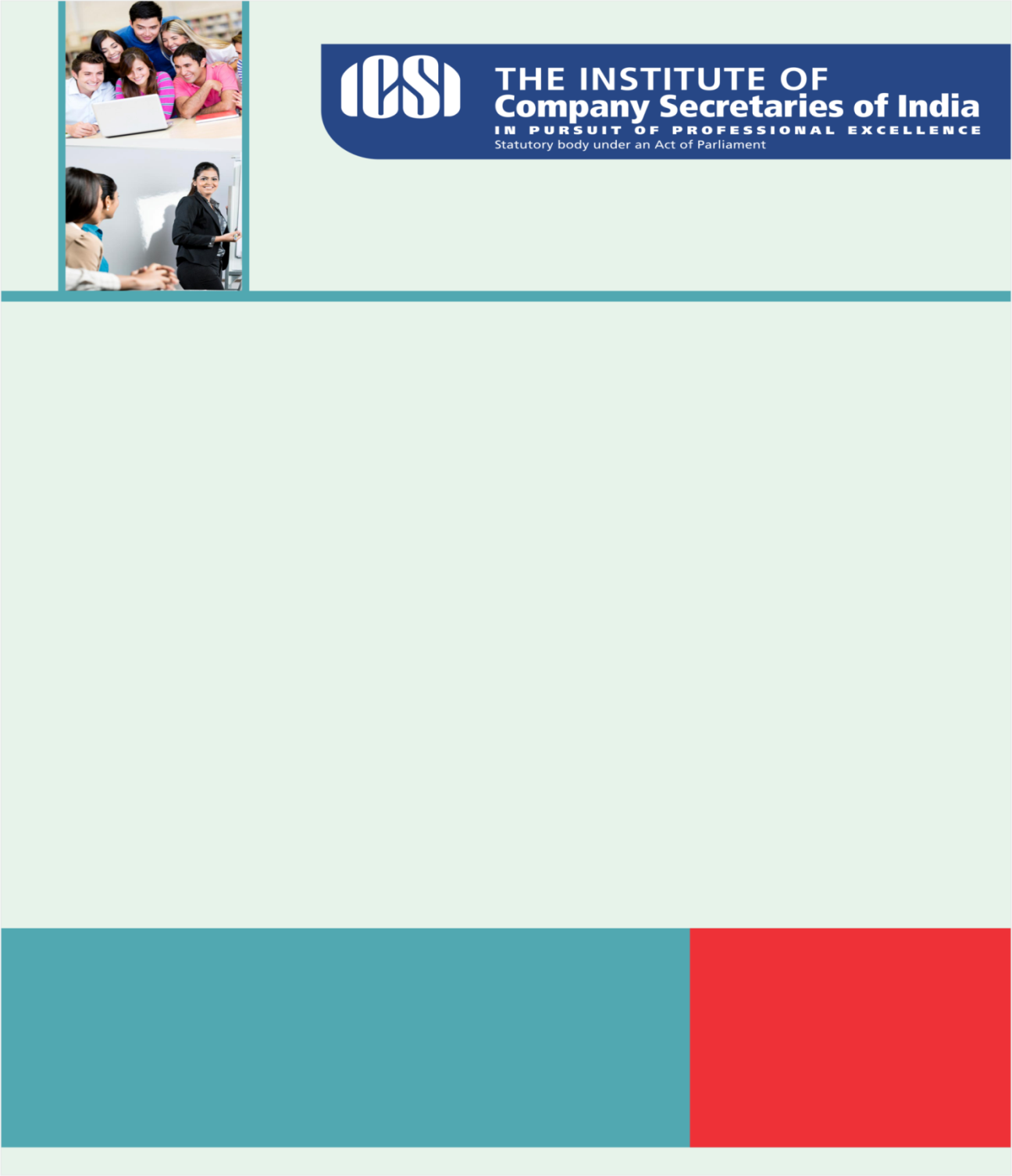 Knowledge Appraise News HeadlinesRegulatory Updates RBI: RBI Governor launches Website  to curb Illegal Collection of DepositsSEBI: FAQ-DelistingDiscussion paper on 'Strengthening of the Regulatory framework for Algorithmic Trading & Co-location'IRDAI:Guidelines on Remuneration of Non-executive Directors and Managing DirectorIRDAI (Listed Indian Insurance Companies) Guidelines, 2016IRDAI (Registration of Indian Insurance Companies) (Eighth Amendment) RegICSI NewsFIBAC 201617TH NATIONAL CONFERENCE of PCSGST CornerConstitution of National Company Law Tribunal, New Delhi Principal BenchConstitution of National Company Law Tribunal, Mumbai Bench ICSI-PHD Four days Workshop on Corporate Laws & Regulations, 2016Communication on GST from President ICSIICSI welcomes GST – CS Mamta Binani, President ICSIFAQs on GSTAdvisory to PCS regarding LLP  Legal Term“Misnomer”A wrong name. 
Kindly send your feedback/suggestions regarding CS updates at csupdate@icsi.eduFor Previous CS UPDATE(S) visit :  http://www.icsi.edu/Member/CSUpdate.aspxIf you are not receiving the CS update, kindly update your e-mail id with Institute’s database by logging on ICSI website.